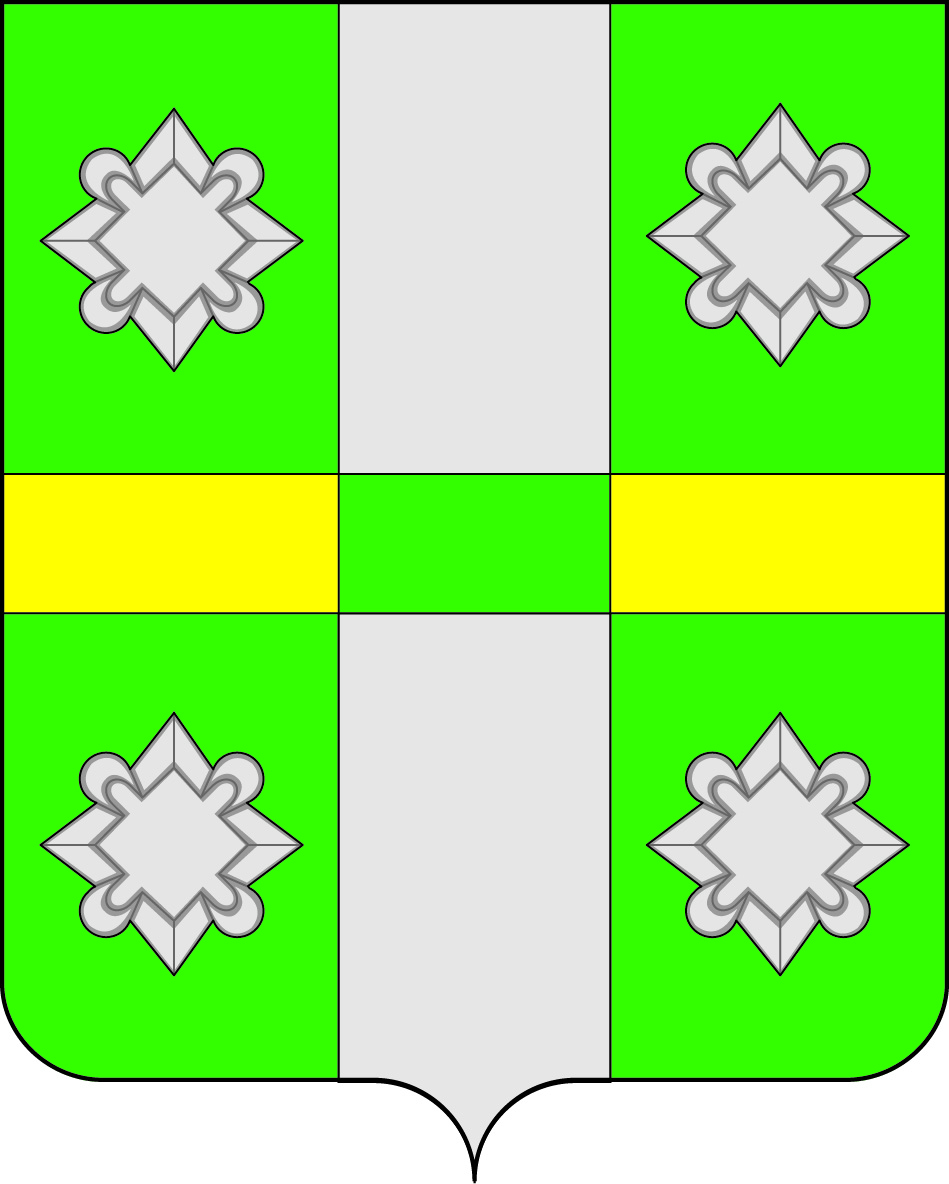 Российская ФедерацияИркутская областьУсольское районное муниципальное образованиеД У М АГородского поселенияТайтурского муниципального образованияРЕШЕНИЕ от         октября 2018г                                                                          №р.п.Тайтурка О внесении изменений и дополнений в Устав Тайтурского муниципального образования С целью приведения Устава  Тайтурского муниципального образования в соответствие с действующим законодательством, Федеральными законами, №340-ФЗ от 03.08.2018г., № 244-ФЗ от 29.07.2018г., № 307-ФЗ от 03.08.2018г., №189-ФЗ от 03.07.2018г.,   в соответствии со ст. 2 Федерального закона от 06.10.2003 года №131-ФЗ «Об общих принципах организации местного самоуправления в Российской Федерации»,  в ред. Федерального закона от 27.05.2014 № 136-ФЗ «О внесении изменений в статью 26.3 Федерального закона "Об  общих принципах  организации законодательных  (представительных) и исполнительных органов государственной власти субъектов Российской Федерации",   руководствуясь ст.ст. 31, 44 Устава  Тайтурского муниципального образования, Дума городского поселения Тайтурского муниципального образования.РЕШИЛА:1. Внести в Устав  Тайтурского муниципального образования следующие изменения и дополнения: 1.1. Исключить из Пункта 4 Статьи 26 слова.Председателя Правительства Иркутской области.   1.2. Слова в п.1.2,п.п.1 статьи 23.«садоводческого, огороднического, дачного потребительских кооперативов» вступают в силу с 01.01.2019г.    1.3. Дополнить Пункт 20 Статьи 6 словами следующего содержаниянаправление уведомления о соответствии указанных в уведомлении о планируемых строительстве или реконструкции объекта индивидуального жилищного строительства или садового дома (далее - уведомление о планируемом строительстве) параметров объекта индивидуального жилищного строительства или садового дома установленным параметрам и допустимости размещения объекта индивидуального жилищного строительства или садового дома на земельном участке, уведомления о несоответствии указанных в уведомлении о планируемом строительстве параметров объекта индивидуального жилищного строительства или садового дома установленным параметрам и (или) недопустимости размещения объекта индивидуального жилищного строительства или садового дома на земельном участке, уведомления о соответствии или несоответствии построенных или реконструированных объекта индивидуального жилищного строительства или садового дома требованиям законодательства о градостроительной деятельности при строительстве или реконструкции объектов индивидуального жилищного строительства или садовых домов на земельных участках, расположенных на территориях поселений, принятие в соответствии с гражданским законодательством Российской Федерации решения о сносе самовольной постройки, решения о сносе самовольной постройки или ее приведении в соответствие с предельными параметрами разрешенного строительства, реконструкции объектов капитального строительства, установленными правилами землепользования и застройки, документацией по планировке территории, или обязательными требованиями к параметрам объектов капитального строительства, установленными федеральными законами (далее также - приведение в соответствие с установленными требованиями), решения об изъятии земельного участка, не используемого по целевому назначению или используемого с нарушением законодательства Российской Федерации, осуществление сноса самовольной постройки или ее приведения в соответствие с установленными требованиями в случаях, предусмотренных Градостроительным кодексом Российской Федерации";
1.4. Дополнить  Статью 6.1.пунктом 17.Осуществление мероприятий по защите прав потребителей, предусмотренных Законом Российской Федерации от 7 февраля 1992 года №2300-1 «О защите прав потребителей»1.5.Заменить словами в Статье 23 пункта 1.2., подпункта 1 Слова « случаев, предусмотренных федеральными законами, и  случаев,если участие в управлении организацией осуществляется в соответствии с законодательством Российской Федерации  от имени органа местного самоуправленияна слова участия на безвозмездной основе в деятельности коллегиального органа организации на основании акта Президента Российской Федерации или Правительства Российской Федерации; представления на безвозмездной основе интересов муниципального образования в органах управления и ревизионной комиссии организации, учредителем (акционером, участником) которой является муниципальное образование, в соответствии с муниципальными правовыми актами, определяющими порядок осуществления от имени муниципального образования полномочий учредителя организации или управления находящимися в муниципальной собственности акциями (долями участия в уставном капитале); иных случаев, предусмотренных федеральными законами".
1.6.Заменить слова в Статье 56,пункта 3 слово «закрытых» на слово «непубличных»2. Пункты 1.1.,  1.3., 1.4., 1.5.,  1.6., вступают в законную силу после дня официального опубликования.3.Пункт 1.2., вступает в законную силу с 01.01.2019г4.Ведущему специалисту по кадровым вопросам и делопроизводству Гребневой К.В. опубликовать настоящее решение в газете «Новости» и разместить на официальном сайте администрации городского поселения Тайтурского муниципального образования (www.taiturka.irkmo.ru) в информационно-телекоммуникационной сети «Интернет» после государственной регистрации изменений и дополнений в Устав  Тайтурского муниципального образования.Председатель Думы городского поселения                          Л.А. ЧирковаТайтурского муниципального образованияГлава  городского поселения Тайтурского муниципального образования		           С.В. Буяков